Teaching Resource Kit: War of 1812Grade 7: 1800–1850: Conflict and Challenges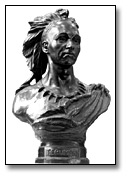 Tecumseh [Shawnee Indian Chief, ally of British in War of 1812], 1896Hamilton Plantagenet MacCarthyGovernment of Ontario Art Collection, 619883IntroductionDesigned to fit into teachers’ practice, this resource kit provides links, activity suggestions, primary source handouts and worksheets to assist you and your students in applying, inquiring, and understanding Canada between 1800 and 1850.Topic	The War of 1812SourceWar of 1812 online exhibit - Click here to view the War of 1812 online exhibit.Use the Archives of Ontario’s online exhibit on the War of 1812: As a learning resource for yourselfAs a site to direct your students for inquiry projectsAs a place to find and use primary sources related to the curriculum Themes that can be addressed in the online exhibitUse of Primary SourcesCauses of the War of 1812Major battles Important individuals (ie. Tecumseh, Laura Secord, General Issac Brock)The Treaty of GhentDisplacements resulting from damage to property Curriculum LinksStrand B. Canada, 1800–1850: Conflict and challengesAssignment & Activity IdeasInquiring into the War of 1812The historical inquiry process involves five steps:Formulating a questionGathering and organizing information or evidenceInterpreting and analysing information or evidenceEvaluating information or evidence and drawing conclusionsCommunicating findingsThe curriculum highlights that these steps do not have to be completed sequentially nor together. You may wish to explore specific steps based on your students’ readiness and prior knowledge or your own resources and time. See pages 22-24 in the 2013 revised Ontario Social Studies and History curriculum for more details by clicking here.Using one of the primary source handouts found within this kit, introduce your students to the topic of the War of 1812. Ask students to ask questions of the source and use these questions as jumping off points for exploring these historical issues in more depth.Click here to access the War of 1812 online exhibit to use as a source to point your students for their own inquiry project. Here, they can view primary sources and secondary information to gather and organize historical information to interpret, evaluate, and communicate for different end products.One Source, Many QuestionsUsing one of the primary source handouts found in this teaching kit, ask students to identify the 5Ws (what, where, when, why, and who?) profiling the source. The Identifying My Primary Source worksheet can help in this task.Ask students to zoom in on one of the aspects of the primary source they found strange, familiar, or interesting and identify them to the class. Write these things on the board and group them according to theme. Use one or more of these themes as an introduction to an inquiry-based assignment. Have students work in collaborative groups, individually, or as a class as a short or long term project researching the historical context of the primary source.Handouts & WorksheetsIntroduction to Primary Sources…………………………………………………………….5Identifying My Primary Source	6The Battle of Fort George (1817)	7Pension Poster (1817)	9Letter from Cathe Lyons to Mrs. Thomas Ridout (1814)	10Treason Poster (1821)	11Brock’s Monument (1841)	12Introduction to Primary Sources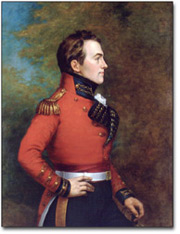 Major-General Sir Isaac Brock, KB [President and Administrator of Upper Canada, 1811-12], c. 1883George Theodore BerthonGovernment of Ontario Art Collection, 694158A primary source is a document or object from the past created by people who lived during that time. Primary sources provide a view into an event or experience that only people living during that time could have experienced. Archives collect and preserve primary sources so that students can learn history from the experiences of people who were there. In an archive, primary sources are called records. In a museum, primary sources are called artifacts. What are some other examples of primary and secondary sources? Can sources be both primary and secondary? Identifying My Primary SourceName of primary source: _______________________________________________________________________________________________________________________What type of primary source is it?__________________________________________What is happening in this primary source?__________________________________________________________________________________________________________Who created it? _________________________________________________________Why was it created?_____________________________________________________When was it created?____________________________________________________Where was it created?____________________________________________________What when you look at this source, is there anything strange about it?____________________________________________________________________________________________________________________________________________When you look at this source, is there anything familiar about it?____________________________________________________________________________________________________________________________________________What do you want to know about this primary source? ____________________________________________________________________________________________________________________________________________What do you want to know about the people in the primary source?____________________________________________________________________________________________________________________________________________What is the most interesting thing about this primary source?______________________________________________________________________The Battle of Fort George (1817)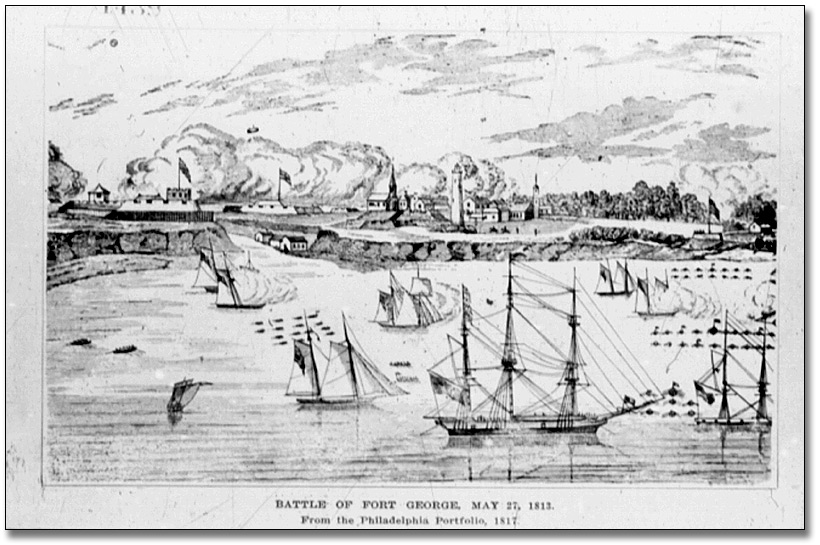 The Battle of Fort George from the Philadelphia Portfolio, 1817
Archives of Ontario Photographic Collection, Reference Code: S 1439 Archives of Ontario
Lithograph
Plan of Fort Detroit (1812)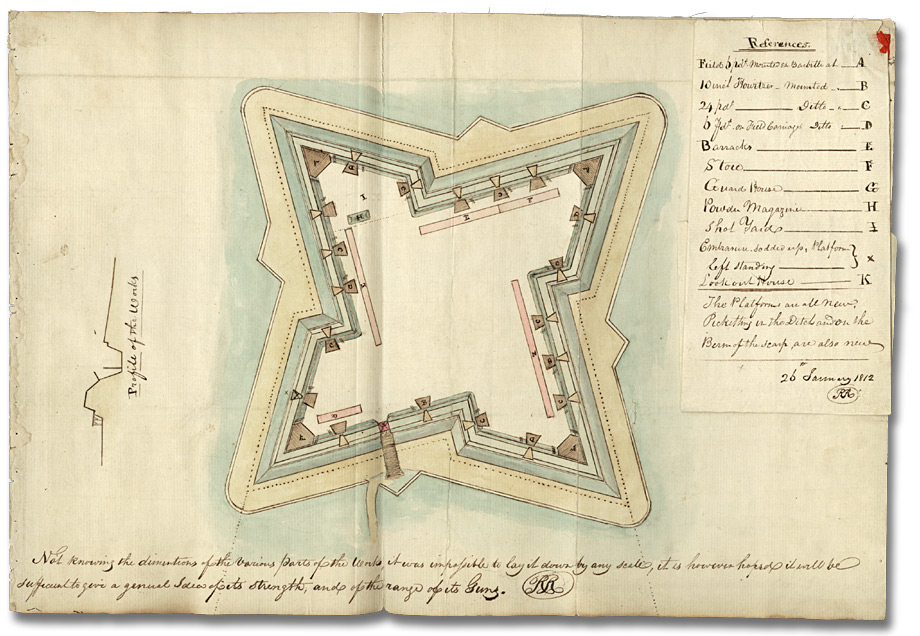 Plan of Fort Detroit, January 26, 1812
Artist unknown
Miscellaneous collection, Reference Code: F 775, box MU 2102, Archives of OntarioPension Poster (1817)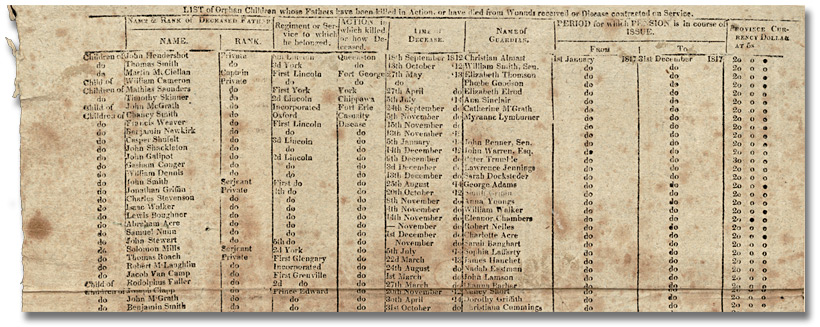 Pension poster – Orphans, 1817
Robert Nelles family fonds
Reference Code: F 542, box MU 2192
Archives of OntarioLetter from Cathe Lyons to Mrs. Thomas Ridout (1814)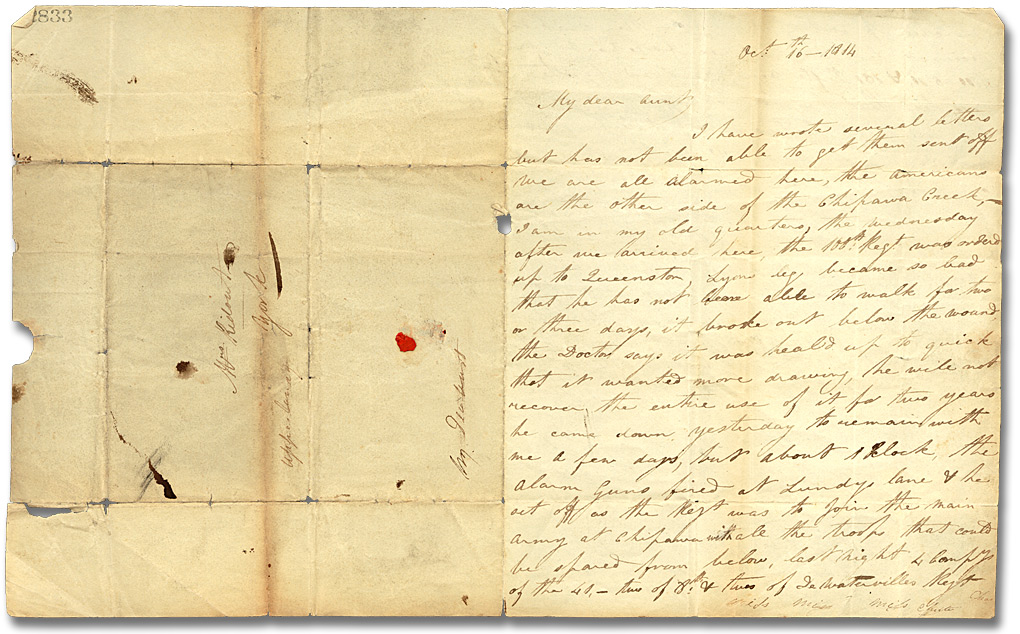 Letter from Cathe Lyons (Chippewa) to Mrs. Thomas Ridout,October 16, 1814
Thomas Ridout family fonds
Reference Code; F 43, box MU 2391
Archives of OntarioRead an extract from this letter:“We are all alarmed here, the Americans are the other side of the Chippawa Creek, I am in my old quarters. … Appearances are very much against us here, if the fleet does not come, there is not a man to defend this place should the enemy attempt to cross at the same time they make an attack above, which is not unlikely & is expected every moment. Perhaps as soon as you receive this you may hear of dreadful battle, for dreadful it must be if our army stands it out. I cannot get even a place to put my things in near the Forts every one is so full, if the enemy is successful, I shall loose everything.… ”Treason Poster (1821)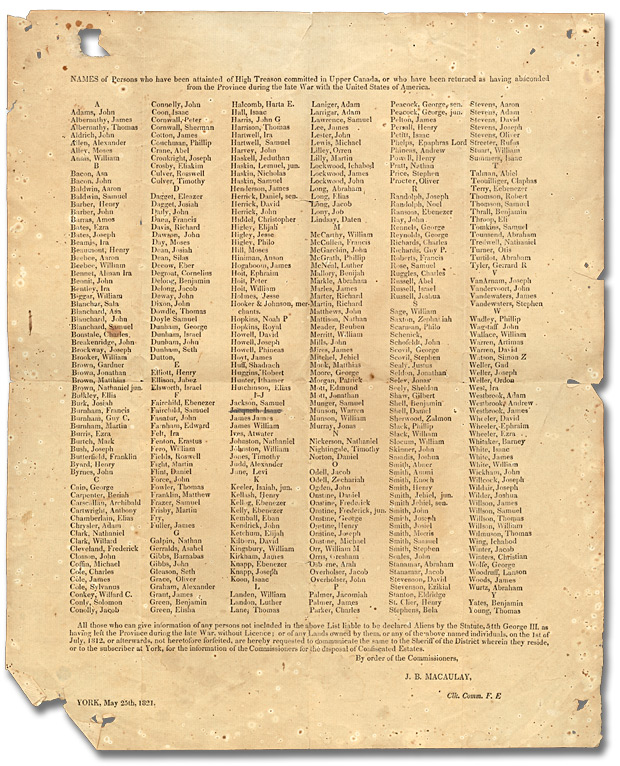 Treason Poster, 1821
Newcastle District Clerk of the Peace
Broadsheet
Reference Code: RG 22-3782
Archives of OntarioBrock’s Monument (1841)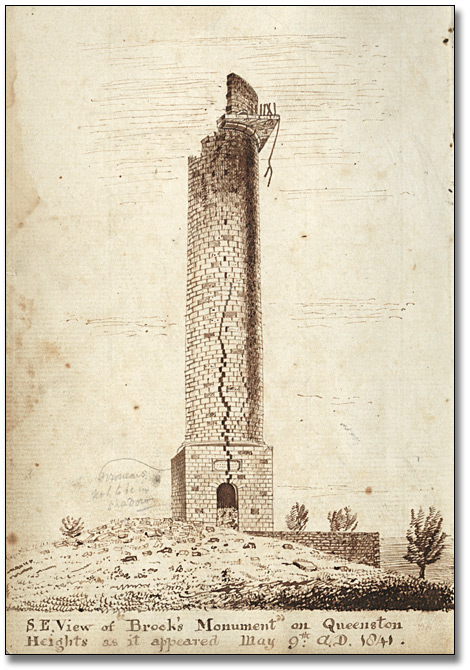 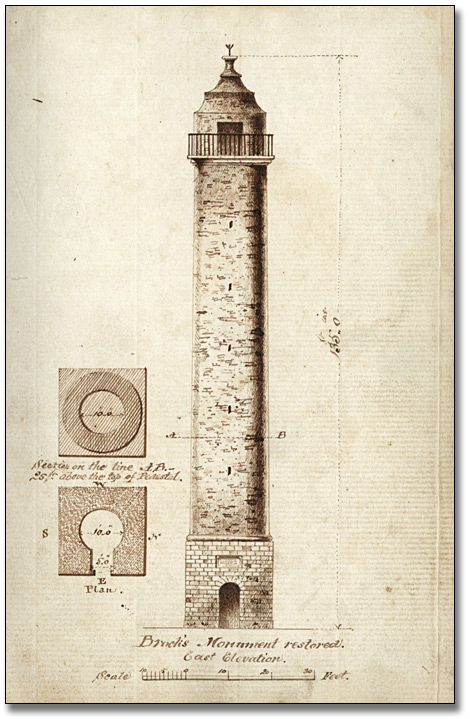 At left:Southeast view of Brock’s Monument on Queenstown Heights as it appeared on May 9th, 1841
Thomas Glegg fonds
Reference Code: F 596
Archives of OntarioAt right:Brock’s Monument restored,East elevation, 1841
Thomas Glegg fonds
Reference Code: F 596
Archives of OntarioOverall ExpectationsHistorical Thinking ConceptsSpecific ExpectationsB1. Application: Changes and ChallengesContinuity and Change; Historical PerspectiveB1.1, B1.2, B1.3B2. Inquiry: Perspectives in British North AmericansHistorical Perspective; Historical SignificanceB2.1, B2.2, B2.3, B2.4, B2.5, B2.6B3. Understanding Historical Context: Events and Their ConsequenceHistorical Significance; Cause and ConsequenceB3.1, B3.2, B3.3, B3.4, B3.5Primary SourcesSecondary SourcesOriginal material from the pastMaterial people today write about the pastExample:LettersDiariesPhotographsPaintings and other art workGraphsMapsExample:TextbooksReference booksWebsites such as WikipediaCurrent news articlesDocumentaries and films